附表2桃園市政府性別培力、宣導執行成果表(每課程/活動填報1表)桃園市政府性別培力講師資料姓名：賴文珍性別：女現職：財團法人勵馨社會福利事業基金會桃園新竹分事務所職稱：主任類別：學術或研究單位，民間團體或實務界，其他專長領域(請勾選，可複選)：問卷調查分析一、量化分析二、質化分析(請以文字陳述活動辦理情況、參與程度、未來課程建議事項等)    1至4題滿意程度(以下均含非常滿意)為100%、第5題滿意程度為90.9%，第6、8及9題認同程度(以下均含非常認同)為100%、第7、10及11、12題認同程度分別為90.9%及81.83%，顯示大多數同仁對本課程表示認同與滿意；另有效問卷均為女性填答。項次項目資料內容備註1主辦單位政府單位，名稱：秘書處、經濟發展局、觀光旅遊局、環境保護局、桃園區公所共同主辦。民間單位，名稱：___________分為政府單位或民間單位2協辦單位政府單位，名稱：        民間單位，名稱：___________分為政府單位或民間單位3年度108年度4課程/活動日期108年6月17日(一)13:30-16:305課程/活動名稱CEDAW公約進階研習班6課程/活動對象主辦及協辦單位同仁7辦理形式演講研習演講、電影賞析與導讀(討論會)、工作坊、讀書會等。8課程/活動類別性別平等政策綱領權力、決策與影響力就業、經濟與福利教育、文化與媒體人身安全與司法 人口、婚姻與家庭健康、醫療與照顧                                   環境、能源與科技性別主流化的發展與運用歷史發展與總體架構工具概念與實例運用性別統計性別影響評估性別預算性別分析性別基礎概念或性別平等意識培力CEDAW其他新興議題9課程/活動目標深入淺出講授性別主流化及CEDAW之意涵與條文內容，並簡述臺灣及桃園市政府性別平等政策推動之現況，使同仁瞭解法條外亦能對歧視、性別主流化有更深層之認識。請以300字以內文字描述。10課程/活動簡介(大綱)CEDAW實體條文簡易說明。CEDAW條文與一般性建議暫行特別措施。歧視:直接+間接。機關業務v.s CEDAW。請以300字以內文字描述。11參加人數本處共22人，分別為男性：1人；女性：21人。(本場次共約150人)課程/活動以人數為計，非人次。12相關照片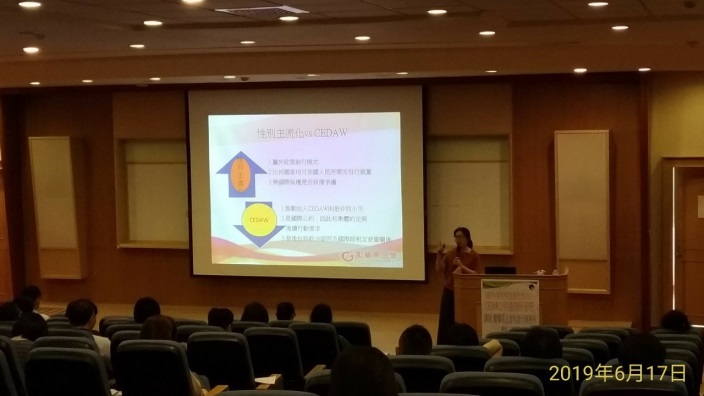 CEDAW公約進階研習班，講師賴文珍主任講授性別主流化及CEDAW兩概念之意涵。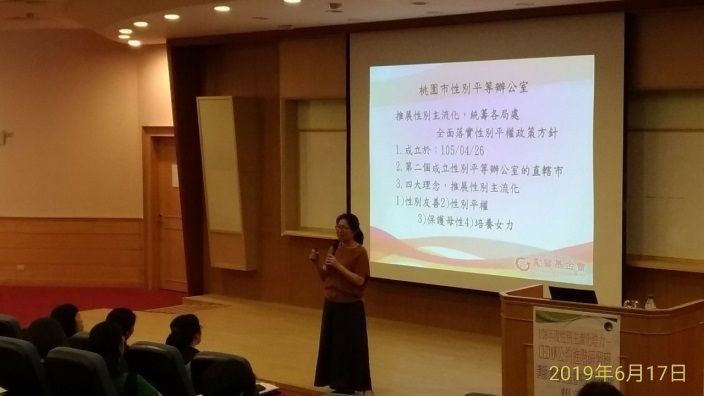 講師賴文珍主任講授桃園市政府成立性別平等辦公室及推行性別平等政策之歷史與概況。每張照片說明均為50字以內。13相關連結無。14聯絡方式單位名稱：秘書處聯絡人姓名：吳欣蓓聯絡人電話：03-3322101#6661聯絡人傳真：03-3331285聯絡人E-mail：10049828@mail.tycg.gov.tw15講師資料(1)授課名稱：性別平權在哪裡?到CEDAW裡找一找(2)講師資料請填寫下表「性別培力講師資料」。(3)本成果(含講師資料)將公開於網路，為個資法規範項目，請以書面或電子郵件徵詢講師個人同意上傳，檢附「個人資料蒐集聲明暨同意書」。1.性別培力課程可能有眾多講師分授不同課程，請述明講師及其授課名稱。2.請提供講師最新資料。3.講師資料將隨同本成果表公布於網路，為個資法規範項目，請以書面或電子郵件徵詢講師個人同意上傳，並檢附「個人資料蒐集聲明暨同意書」。16滿意度分析如問卷調查分析。需包含統計分析，且需區分男女。17其他1.請附簽到表、講義內容。2.另視實際情況，請檢附計畫書。均檢附電子檔即可。性別與政策(100)性別與民俗、宗教(114)性別與法律(101)性暴力與人身安全(性侵害、家暴、性騷擾防治)(115)性別與政治(102)性別與犯罪(116)性別與社區參與(103)性別、婚姻與家庭(117)性別與生涯發展(104)性別與地政(118)男性研究(105)性別與健康(119)性別與遷移(跨國婚姻、新移民女性、跨國移工、人口販運等)(106)性別與環境(120)性別與勞動(107)性別與空間、工程、設計(121)性別與經濟、財經(108)性別與科技、日常生活(122)性別與社會福利(109)性別與農業(123)性別與教育(110)性別與國防(124)性別與文史藝術(文化產業等)(111)性別與族群(125)性別與媒體(112)CEDAW(126)性別與運動、休閒(113)其他新興議題(127)滿意程度　題次滿意程度　題次非常滿意人數(%)滿意人數(%)普通人數(%)不滿意人數(%)非常不滿意人數(%)第1題講師的專業知識程度合計8(72.73%)3(27.27%)000第1題講師的專業知識程度男00000第1題講師的專業知識程度女8(72.73%)3(27.27%)000第2題講師的教學表達能力合計8(72.73%)3(27.27%)000第2題講師的教學表達能力男00000第2題講師的教學表達能力女8(72.73%)3(27.27%)000第3題教學進度及時間的掌握合計8(72.73%)3(27.27%)000第3題教學進度及時間的掌握男00000第3題教學進度及時間的掌握女8(72.73%)3(27.27%)000第4題講師教學方式能引發個人興趣合計8(72.73%)3(27.27%)000第4題講師教學方式能引發個人興趣男00000第4題講師教學方式能引發個人興趣女8(72.73%)3(27.27%)000第5題授課內容與課程主題契合度合計8(72.73%)2(18.17%)1(9.1%)00第5題授課內容與課程主題契合度男00000第5題授課內容與課程主題契合度女8(72.73%)2(18.17%)1(9.1%)00                       認同程度題次                       認同程度題次非常認同人數(%)認同人數(%)普通人數(%)不認同人數(%)非常不認同人數(%)第6題教材內容豐富完整〈如簡報或講義〉合計8(72.73%)3(27.27%)000第6題教材內容豐富完整〈如簡報或講義〉男00000第6題教材內容豐富完整〈如簡報或講義〉女8(72.73%)3(27.27%)000第7題課程內容對於解決個人工作或生活及健康問題有幫助合計8(72.73%)2(18.17%)1(9.1%)00第7題課程內容對於解決個人工作或生活及健康問題有幫助男00000第7題課程內容對於解決個人工作或生活及健康問題有幫助女8(72.73%)2(18.17%)1(9.1%)00第8題課程時數適宜性合計11(100%)0000第8題課程時數適宜性男00000第8題課程時數適宜性女11(100%)0000第9題上課地點交通便利合計10(90.9%)1(9.1%)000第9題上課地點交通便利男00000第9題上課地點交通便利女10(90.9%)1(9.1%)000第10題教室環境及軟硬體設備符合課程需求合計9(81.8%)1(9.1%)1(9.1%)00第10題教室環境及軟硬體設備符合課程需求男00000第10題教室環境及軟硬體設備符合課程需求女9(81.8%)1(9.1%)1(9.1%)00第11題我願意推薦本課程給其他同仁合計8(72.73%)1(9.1%)2(18.17%)00第11題我願意推薦本課程給其他同仁男00000第11題我願意推薦本課程給其他同仁女8(72.73%)1(9.1%)2(18.17%)00第12題希望明年再次舉辦類似課程合計8(72.73%)1(9.1%)2(18.17%)00第12題希望明年再次舉辦類似課程男00000第12題希望明年再次舉辦類似課程女8(72.73%)1(9.1%)2(18.17%)00實際人數合計22人；男1人(4.5%)、女21人(95.5%)。合計22人；男1人(4.5%)、女21人(95.5%)。合計22人；男1人(4.5%)、女21人(95.5%)。合計22人；男1人(4.5%)、女21人(95.5%)。合計22人；男1人(4.5%)、女21人(95.5%)。合計22人；男1人(4.5%)、女21人(95.5%)。備註如有多題，請自行增列題次。如有多題，請自行增列題次。如有多題，請自行增列題次。如有多題，請自行增列題次。如有多題，請自行增列題次。如有多題，請自行增列題次。